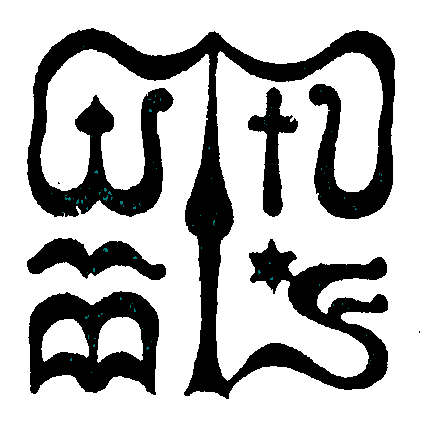 Wesley János Lelkészképző Főiskola Szociális munka szakTantárgy kódjaSMAV471SMAV471SMAV471Tantárgy elnevezéseBűnmegelőzésBűnmegelőzésBűnmegelőzésTantárgy oktatójának neveDr. Németh ZsoltBeosztása, tudományos fokozataegyetemi docensPhDTantárgy óraszámanappali tagozaton 2 tanóra/ hétlevelező tagozaton 12 tanóra/félévnappali tagozaton 2 tanóra/ hétlevelező tagozaton 12 tanóra/félévnappali tagozaton 2 tanóra/ hétlevelező tagozaton 12 tanóra/félévTanóra típusaelőadáselőadáselőadásMeghirdetési időszaktavaszi félév tavaszi félév tavaszi félév Kreditszám3 kredit3 kredit3 kreditA tantárgy céljaA bűnmegelőzés elméleti és gyakorlati kérdéseinek megismertetésetájékozottsági szinten. A hallgató képes lesz a szociális munka eszközeivel preventív hatást is megcélozni, ugyanis a bűnözés megelőzése a társadalmi beilleszkedés zavarainak enyhítésével a közösségek és tagjaik életminőségét is eredményezik.A bűnmegelőzés elméleti és gyakorlati kérdéseinek megismertetésetájékozottsági szinten. A hallgató képes lesz a szociális munka eszközeivel preventív hatást is megcélozni, ugyanis a bűnözés megelőzése a társadalmi beilleszkedés zavarainak enyhítésével a közösségek és tagjaik életminőségét is eredményezik.A bűnmegelőzés elméleti és gyakorlati kérdéseinek megismertetésetájékozottsági szinten. A hallgató képes lesz a szociális munka eszközeivel preventív hatást is megcélozni, ugyanis a bűnözés megelőzése a társadalmi beilleszkedés zavarainak enyhítésével a közösségek és tagjaik életminőségét is eredményezik.Szükséges előtanulmányok, feltételezett tudásanyag---------Fejlesztendő kompetenciaterületektudásaA bűnmegelőzés elméleti és gyakorlati kérdéseinek ismerete tájékozottsági szinten.b) képességeiA hallgató képes lesz a szociális munka eszközeivel preventív hatást is megcélozni, ugyanis a bűnözés megelőzése a társadalmi beilleszkedés zavarainak enyhítésével a közösségek és tagjaik életminőségét is eredményezik.tudásaA bűnmegelőzés elméleti és gyakorlati kérdéseinek ismerete tájékozottsági szinten.b) képességeiA hallgató képes lesz a szociális munka eszközeivel preventív hatást is megcélozni, ugyanis a bűnözés megelőzése a társadalmi beilleszkedés zavarainak enyhítésével a közösségek és tagjaik életminőségét is eredményezik.tudásaA bűnmegelőzés elméleti és gyakorlati kérdéseinek ismerete tájékozottsági szinten.b) képességeiA hallgató képes lesz a szociális munka eszközeivel preventív hatást is megcélozni, ugyanis a bűnözés megelőzése a társadalmi beilleszkedés zavarainak enyhítésével a közösségek és tagjaik életminőségét is eredményezik.Tantárgyi leírásA bűnmegelőzés jelentősége. A bűnmegelőzés alapelvei. A bűnözés morfológiája (megjelenése, alakulása) Magyarországon. A látens (lappangó) bűnözés. A bűnözés közvéleményre gyakorolt hatása, félelem a bűnözéstől. Bűnmegelőzési taktikák és stratégiák: a szituatív és a szocializációs megközelítés. A bűnmegelőzés szintjei: elsődleges, másodlagos és harmadlagos bűnmegelőzés. A bűnmegelőzés büntetőjogi valamint büntetőjogon kívüli állami, illetve civil szférába tartozó eszközei. A bűnmegelőzés állami feladatai. A bűnmegelőzés intézményrendszere: kormányzati, önkormányzati, rendvédelmi valamint állampolgári szintű rendszere. A bűnmegelőzés prioritásai (gyermek- és ifjúságvédelem, városi bűnözés, erőszakos bűnözés, közterületi bűnözés megelőzése). A bűnmegelőzés jogi alapjai. Az ifjúkori bűnözés megelőzése. A szervezett bűnözés megelőzése. A kábítószeres bűnözés megelőzése. A vagyon elleni bűnözés megelőzése. A családi erőszak, gyermekbántalmazás megelőzése.A bűnmegelőzés jelentősége. A bűnmegelőzés alapelvei. A bűnözés morfológiája (megjelenése, alakulása) Magyarországon. A látens (lappangó) bűnözés. A bűnözés közvéleményre gyakorolt hatása, félelem a bűnözéstől. Bűnmegelőzési taktikák és stratégiák: a szituatív és a szocializációs megközelítés. A bűnmegelőzés szintjei: elsődleges, másodlagos és harmadlagos bűnmegelőzés. A bűnmegelőzés büntetőjogi valamint büntetőjogon kívüli állami, illetve civil szférába tartozó eszközei. A bűnmegelőzés állami feladatai. A bűnmegelőzés intézményrendszere: kormányzati, önkormányzati, rendvédelmi valamint állampolgári szintű rendszere. A bűnmegelőzés prioritásai (gyermek- és ifjúságvédelem, városi bűnözés, erőszakos bűnözés, közterületi bűnözés megelőzése). A bűnmegelőzés jogi alapjai. Az ifjúkori bűnözés megelőzése. A szervezett bűnözés megelőzése. A kábítószeres bűnözés megelőzése. A vagyon elleni bűnözés megelőzése. A családi erőszak, gyermekbántalmazás megelőzése.A bűnmegelőzés jelentősége. A bűnmegelőzés alapelvei. A bűnözés morfológiája (megjelenése, alakulása) Magyarországon. A látens (lappangó) bűnözés. A bűnözés közvéleményre gyakorolt hatása, félelem a bűnözéstől. Bűnmegelőzési taktikák és stratégiák: a szituatív és a szocializációs megközelítés. A bűnmegelőzés szintjei: elsődleges, másodlagos és harmadlagos bűnmegelőzés. A bűnmegelőzés büntetőjogi valamint büntetőjogon kívüli állami, illetve civil szférába tartozó eszközei. A bűnmegelőzés állami feladatai. A bűnmegelőzés intézményrendszere: kormányzati, önkormányzati, rendvédelmi valamint állampolgári szintű rendszere. A bűnmegelőzés prioritásai (gyermek- és ifjúságvédelem, városi bűnözés, erőszakos bűnözés, közterületi bűnözés megelőzése). A bűnmegelőzés jogi alapjai. Az ifjúkori bűnözés megelőzése. A szervezett bűnözés megelőzése. A kábítószeres bűnözés megelőzése. A vagyon elleni bűnözés megelőzése. A családi erőszak, gyermekbántalmazás megelőzése.Kötelező és ajánlott irodalomBüntetőpolitika, bűnmegelőzés (tanulmánygyűjtemény a szociális szakképzés számára) (szerk.: Gönczöl Katalin, ELTE Szociológiai Intézet Szociálpolitikai Tanszéke, Bp. 1994).Németh Zs.: A gyermek- és fiatalkorúakkal kapcsolatos bűnmegelőzés gyakorlatának két évtizede Magyarországon (in.: Tanulmányok Vigh József 70. születésnapjára, szerk.: Tauber István, (200-208.) ELTE Állam- és Jogtudományi Kar, Budapest, 2000. Németh Zs.: A magyar rendőrség kriminál-prevenciós aktivitása a II. világháborútól az ezredfordulóig In.: Ad futuram memoriam, Tanulmányok Cséka Ervin 85. születésnapja tiszteletére (szerk.: Nagy Ferenc),  Pólay Elemér Alapítvány, Szeged, 2007.Németh Zs.: Gyermekvédelem Magyarországon – a kriminológia nézőpontjából In.: A hatékonyabb, együttműködő gyermekvédelmi gyakorlatért és jelzőrendszer kialakításáért (szerk.: Szollár Zsuzsa)  IRM Rendészeti és Bűnmegelőzési Intézet, Nagykovácsi, 2008Németh Zsolt: A rizikótársadalom egy lehetséges kockázatkezelési modellje: a kábítószerügyi egyeztető fórum, in.: Tiszteletkötet Irk Ferenc 70. születésnapjára, Országos Kriminológiai Intézet, 2012./A tanulmányokat elektronikus úton a hallgatók rendelkezésére bocsátom/Büntetőpolitika, bűnmegelőzés (tanulmánygyűjtemény a szociális szakképzés számára) (szerk.: Gönczöl Katalin, ELTE Szociológiai Intézet Szociálpolitikai Tanszéke, Bp. 1994).Németh Zs.: A gyermek- és fiatalkorúakkal kapcsolatos bűnmegelőzés gyakorlatának két évtizede Magyarországon (in.: Tanulmányok Vigh József 70. születésnapjára, szerk.: Tauber István, (200-208.) ELTE Állam- és Jogtudományi Kar, Budapest, 2000. Németh Zs.: A magyar rendőrség kriminál-prevenciós aktivitása a II. világháborútól az ezredfordulóig In.: Ad futuram memoriam, Tanulmányok Cséka Ervin 85. születésnapja tiszteletére (szerk.: Nagy Ferenc),  Pólay Elemér Alapítvány, Szeged, 2007.Németh Zs.: Gyermekvédelem Magyarországon – a kriminológia nézőpontjából In.: A hatékonyabb, együttműködő gyermekvédelmi gyakorlatért és jelzőrendszer kialakításáért (szerk.: Szollár Zsuzsa)  IRM Rendészeti és Bűnmegelőzési Intézet, Nagykovácsi, 2008Németh Zsolt: A rizikótársadalom egy lehetséges kockázatkezelési modellje: a kábítószerügyi egyeztető fórum, in.: Tiszteletkötet Irk Ferenc 70. születésnapjára, Országos Kriminológiai Intézet, 2012./A tanulmányokat elektronikus úton a hallgatók rendelkezésére bocsátom/Büntetőpolitika, bűnmegelőzés (tanulmánygyűjtemény a szociális szakképzés számára) (szerk.: Gönczöl Katalin, ELTE Szociológiai Intézet Szociálpolitikai Tanszéke, Bp. 1994).Németh Zs.: A gyermek- és fiatalkorúakkal kapcsolatos bűnmegelőzés gyakorlatának két évtizede Magyarországon (in.: Tanulmányok Vigh József 70. születésnapjára, szerk.: Tauber István, (200-208.) ELTE Állam- és Jogtudományi Kar, Budapest, 2000. Németh Zs.: A magyar rendőrség kriminál-prevenciós aktivitása a II. világháborútól az ezredfordulóig In.: Ad futuram memoriam, Tanulmányok Cséka Ervin 85. születésnapja tiszteletére (szerk.: Nagy Ferenc),  Pólay Elemér Alapítvány, Szeged, 2007.Németh Zs.: Gyermekvédelem Magyarországon – a kriminológia nézőpontjából In.: A hatékonyabb, együttműködő gyermekvédelmi gyakorlatért és jelzőrendszer kialakításáért (szerk.: Szollár Zsuzsa)  IRM Rendészeti és Bűnmegelőzési Intézet, Nagykovácsi, 2008Németh Zsolt: A rizikótársadalom egy lehetséges kockázatkezelési modellje: a kábítószerügyi egyeztető fórum, in.: Tiszteletkötet Irk Ferenc 70. születésnapjára, Országos Kriminológiai Intézet, 2012./A tanulmányokat elektronikus úton a hallgatók rendelkezésére bocsátom/Ismeretek ellenőrzésének módjaházi dolgozat (útmutató szerint)házi dolgozat (útmutató szerint)házi dolgozat (útmutató szerint)Tantárgy tárgyi követelményeitanterem, projektor, számítógéptanterem, projektor, számítógéptanterem, projektor, számítógép